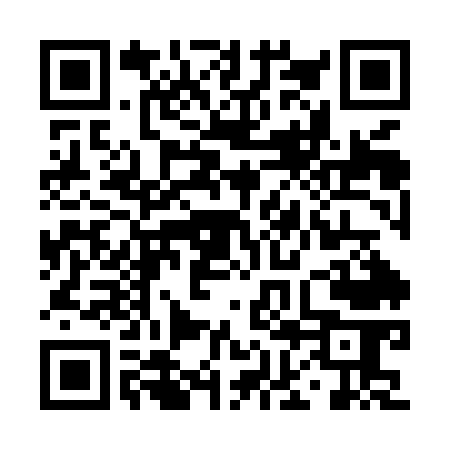 Prayer times for Brehoryje, Czech RepublicWed 1 May 2024 - Fri 31 May 2024High Latitude Method: Angle Based RulePrayer Calculation Method: Muslim World LeagueAsar Calculation Method: HanafiPrayer times provided by https://www.salahtimes.comDateDayFajrSunriseDhuhrAsrMaghribIsha1Wed3:145:371:006:068:2410:372Thu3:105:351:006:078:2510:393Fri3:075:331:006:088:2710:424Sat3:045:321:006:098:2810:455Sun3:005:3012:596:108:3010:486Mon2:575:2812:596:118:3110:517Tue2:545:2612:596:128:3310:548Wed2:505:2512:596:138:3410:579Thu2:475:2312:596:138:3611:0010Fri2:445:2212:596:148:3711:0311Sat2:445:2012:596:158:3911:0712Sun2:435:1912:596:168:4011:0713Mon2:435:1712:596:178:4211:0814Tue2:425:1612:596:188:4311:0815Wed2:415:1412:596:198:4511:0916Thu2:415:1312:596:208:4611:1017Fri2:405:1112:596:208:4811:1018Sat2:405:1012:596:218:4911:1119Sun2:395:0912:596:228:5011:1220Mon2:395:0812:596:238:5211:1221Tue2:385:0612:596:248:5311:1322Wed2:385:0512:596:248:5411:1323Thu2:385:041:006:258:5611:1424Fri2:375:031:006:268:5711:1525Sat2:375:021:006:278:5811:1526Sun2:365:011:006:278:5911:1627Mon2:365:001:006:289:0111:1628Tue2:364:591:006:299:0211:1729Wed2:364:581:006:299:0311:1830Thu2:354:571:006:309:0411:1831Fri2:354:561:016:319:0511:19